                          Урок русского языка во 2 классеТема: «Безударная гласная в корне слова»Цель: *вывести алгоритм правильного написания безударной гласной в корне и рассуждать по этому алгоритму;*тренировать в умении правильно оценивать свои действия, составлять план работы и успешно его реализовывать;*развивать мыслительные операции, воображение, интерес к предмету;*воспитывать любовь к художественному слову.Оборудование: учебник Р.Н.Бунеева «Русский язык» 2 класс, пословица «Аккуратность красит человека»,карточки со слогами для словарной работы,таблица «Алгоритм»,презентация к уроку,по 4 полоски с четверостишьем для каждого ученика,карточка с вариативным домашним заданием;набор карточек для самооценки.                                           Ход урокаI Создание атмосферы психологического комфорта.-Послушайте притчу.«Жил мудрец, который знал все. Один человек захотел доказать, что мудрец знает не все. Зажав в ладонях бабочку, он спросил: «Скажи, мудрец, какая бабочка у меня в руках: мертвая или живая?» А сам думает: «Скажет живая - я ее умерщвлю, скажет мертвая - выпущу». Мудрец, подумав, ответил: «Все в твоих руках». - Дорогие мои. Сегодня вам предстоит открывать новые знания. Всё в ваших руках. -Урок русского языка. Мы продолжаем работать по теме: «Безударная гласная в корне слова». Мне бы очень хотелось, чтобы вы показали свою активность.- Сначала вспомним главное правило, как нужно писать на уроке. (Правильно, чисто, аккуратно)-Обратите внимание, какая пословица здесь написана.      Аккуратность человека красит.  Слайд 2.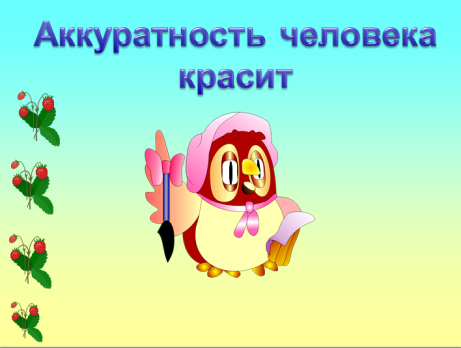 -Теперь аккуратно и красиво запишите число, «классная работа».II Словарная работа.-Урок начнём с игры «Собери слова». Но сначала – физкультминутка для активизации мыслительной деятельности.«Качание головой» - поможет лучше мыслить. Дышите глубоко, расслабьте плечи и уроните голову на грудь. Позвольте голове медленно качнуться из стороны в сторону несколько раз.«Ленивые восьмёрки» для внимания. Нарисовать в воздухе в горизонтальной плоскости «восьмёрку» сначала правой рукой 3 раза, потом левой 3 раза, а затем обеими руками вместе 3 раза.«Шапка для размышлений» повышает устойчивость внимания, улучшает речь. Наденьте шапку, т.е. заверните уши от верхней точки до мочки 3 раза.           ло           гер           Рос           род           я                   на           че              бы               си          век-Соедините слоги так, чтобы получились слова.(Дети на партах соединяют слоги в слова)-Проверьте, образец на доске.                 Россия, народ, человек, гербы.-Запишите слова, поставьте удаение, подчеркните безударную гласную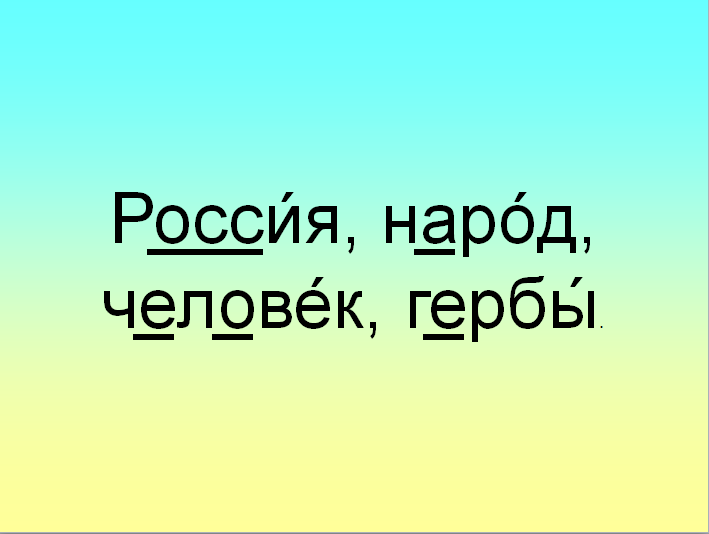 (Проверка с доски.  Слайд №3)-Какое слово вы считаете лишним? (Гербы)-Почему? (В этом слове безударную гласную можно проверить, а в остальных словах нельзя)-Как проверить? (Гербы – герб)-Верно. Посмотрите на Российский герб и герб Тулы.      Слайды №4,5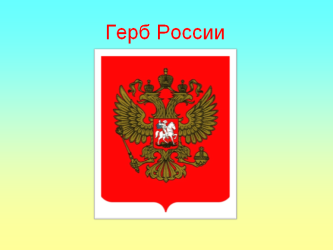 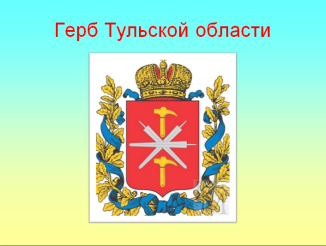 - Вы знаете, что означает слово «герб»?(один ученик зачитывает объяснение из «Толкового словаря В. Даля) (Герб – это отличительный знак государства, города, сословия. Изображается на флагах, монетах, печатях)-Где вы видели эти гербы?-Гербы использовались раньше не только как государственные символы, но и как  символы дворянских родов, семей. У всех вам известных пиратов тоже был свой герб и флаг, назывался «весёлый Роджер» (Слайд №6). Итак, пираты согласились пообщаться с нами и рассказать немного о своей жизни.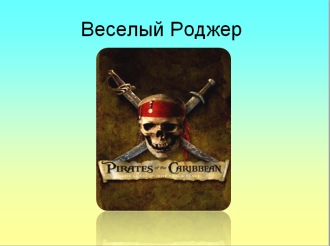 III Введение в тему урока.Создание проблемной ситуации.- А теперь, ребята, я предлагаю вам внимательно посмотреть на экран. Бабушка одного из пиратов живёт в деревне. Она прислала внуку письмо (Слайд №7): «Я даю козочку Белянку». Прочитал пират письмо бабушки и очень расстроился: «Зачем нам коза на корабле? Коза должна жить в деревне и пастись на травке!»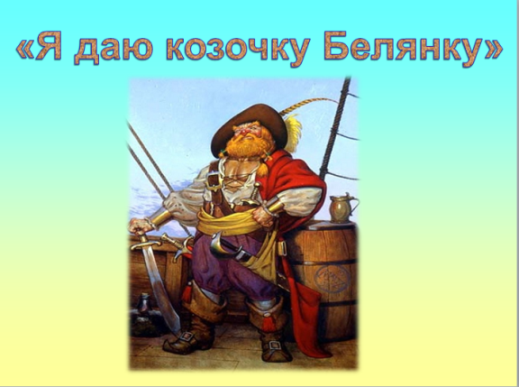 -Почему возникло непонимание между бабушкой и внуком?(Дети говорят, что бабушка неправильно написала слово «даю», надо научиться  писать слова правильно)- На какое правило бабушка  допустила ошибки? (Безударная гласная в корне слова)-Чему будете учиться?(Учиться писать безударную гласную в корне слова)-В течение урока будем отвечать на вопросы:ЧТО___________                     ________ГДЕ____________НАДО____________КАК_________ПРОВЕРЯТЬ?________ЧЕМ___________                    ________IV Актуализация знаний-Ответим на первый вопрос. Какие безударные гласные требуют проверки?(На доску выносятся буквы)ЧТО___________                     _______ а,о,и,е,яГДЕ____________НАДО____________КАК_________ПРОВЕРЯТЬ?________ЧЕМ___________                    ________-Где надо проверять эти буквы? (В корне слова)-Как надо проверять?(Изменить слово или подобрать однокоренные слова)Слайды №8,9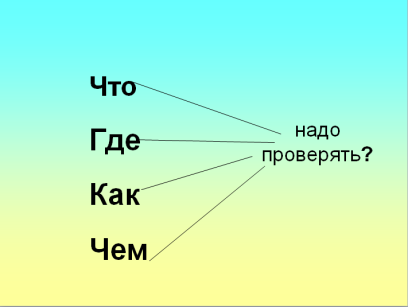 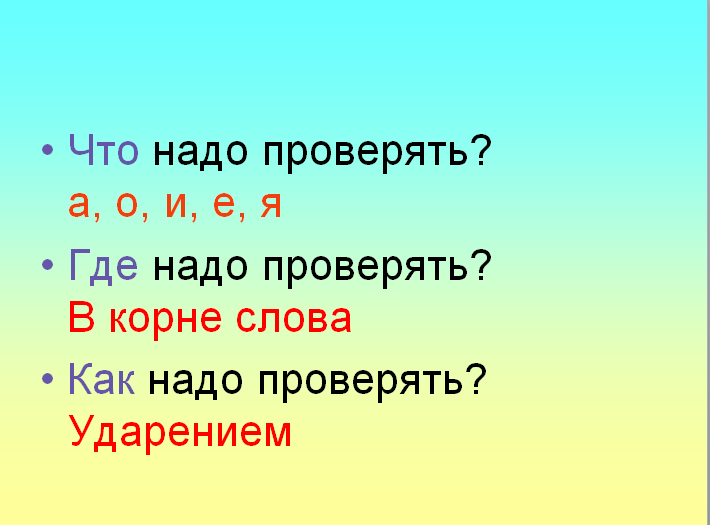 V. Решение прблемы. Выведение алгоритма правильного написания гласной.-А теперь, ответив на основные вопросы орфограммы о безударных гласных, подготовимся к выведению алгоритма написания гласных в корне.-Ребята, а вы хотели бы оказаться в море, за штурвалом корабля? Штурвал у вас есть, а остальное придётся представить.-У вас на парте лежат штурвалы с набором  слов .             1ряд                           2 ряд                        3 ряд          песок                  плащи                 моря        вода                   паруса                враги        тепло                 тайник                трава        солнце               повязка               сундук-Как вы думаете, какое задание я вам сейчас предложу?(Прочитать слова. Поставить ударение. Обозначить безударную гласную.)-Как мы назовём каждый шаг?(Работа в парах, отвечает один представитель.)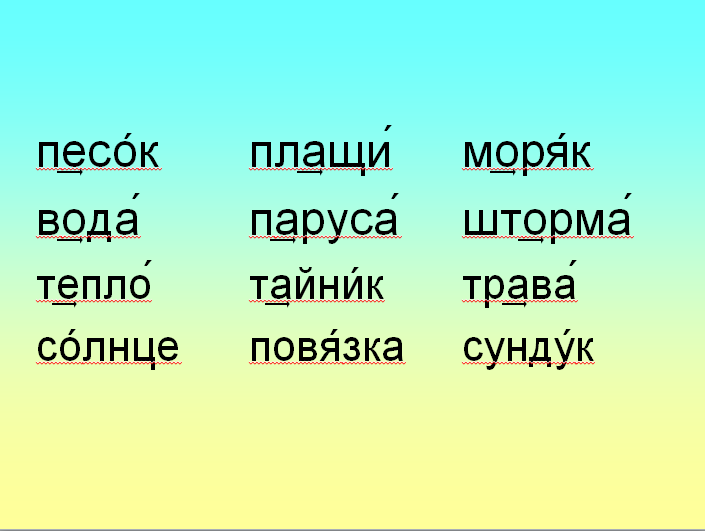 -Какое слово лишнее? Почему?(Солнце, повязка, сундук . Это слова, в котором гласная в корне не требует проверки.) -Молодцы. А где находится безударная гласная в остальных словах? В остальных словах гласная требует проверки. В этом нам помогают проверочные слова.ФизкультминуткаПриготовились к разминке.
Сидя, выпрямили спинки.
И следите все за мной:
Покачали головой.
Руку правую подняли,
Ею дружно помахали.
Руку левую подняли,
Ею тоже помахали.
А теперь разъединили
И опять соединили.
Повторяем десять раз…
Ускоряем мой показ…
Молодцы, не поленились,
Аплодисменты получилисьVI Первичная диагностика.-Ребята. Я предлагаю вам найти прибежище для пиратов. Среди 6 островов только один остров имеет удобную бухту для стоянки корабля. Но пираты забыли номер этого острова и очень надеются на вашу помощь. -На какое правило эти слова? (Безударный гласный в корне слова).Вы по алгоритму подбираете гласный, находите координату этой буквы в таблице и ставите точку.  			1)р…ды			2)гр…за			3)д…жди			4)тр…ва			5)п…сьмо			6)л…сник7)пт…нцы8)з…мля9)ств…лы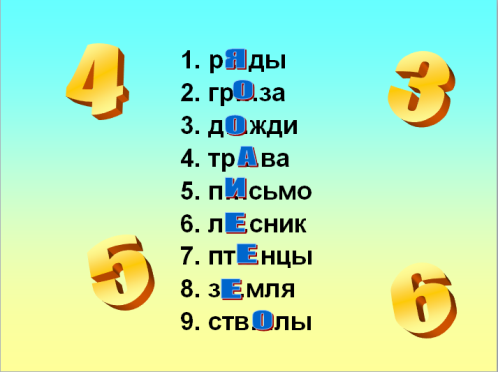 -Молодцы. А теперь соединим красную точку и все ваши точки по порядку. Если вы всё сделали правильно, то оценку вы себе уже поставили. Сообщаем пиратам, что им нужен остров №5.Физкультминутка -Внимание! Левая рука вверх. Левой рукой погладили себя по головке. Правая рука вверх. Правой рукой погладили себя по голове. Молодцы!-Пираты – дружный народ и привыкли помогать друг другу. Расскажем товарищам, где и какую букву вы вставили, чтобы узнать № острова.     (Фронтальная проверка)VII Первичное закрепление.  Работа по учебнику.-Обратимся к учебнику. Сравните наш алгоритм с алгоритмом в учебнике.                      Чтение правила стр.132-Запомните эти ступеньки, чтобы не ошибиться в написании безударной гласной в корне. -Этот алгоритм поможет нам при выполнении упражнения 228. Работать будете по вариантам. 1-е предложение – с комментированием, дальше по вариантам. И помните – от правильности выполнения задания зависит судьба пиратского корабля!VIII Проверка знаний. Дифференцированное задание для самостоятельной работы.-Пираты – народ мужественный и самостоятельный. Вам сейчас тоже предстоит принять ответственное решение. На карточках розового цвета – вставить пропущенную букву, а на карточках розового – исправить ошибки. Задание на розовых карточках высокого уровня сложности, поэтому подумайте, выберите одну карточку и выполните самостоятельно задание.1 вариант: вставь пропущенные буквы, запиши проверочные слова.Птицы за (                )  …кном разбудили Аллу. Она (          )     б…жит к (      ) р…ке за (      ) в…дой.  Она ставит (     ) в…дро с       (     )  в…дой под (    ) дер…вом.Я (     ) ст…ял за (     )с…сной. Из леса вышел худой (     ) б…льной лось. В (     ) тр…ве (     )п….стрели (     ) …довитые мухоморы. Лось ел красный гриб. Так он (      ) л…чился.2 вариант: исправь ошибки.Леса жевёт в наре. Но хитрая линтяйка часто за нимает чюжое жылё. Прибижит барсук дамой. А в наре леса лежыт. Жыть с лисой плохо. Леса – гризнуля, крадёт еду. Барсук уходит из дома и роет новую нару  .Странная кошка мурка. Ана любит лезать слаткий мёт. Раз мурка чюет мидовый запох. Он привёл Кошку к улю. Мурка стала на задние лабки и сунула мордашку в улей. В друг раздался реский кашачий визг. Мурка стрилой умчалась прочь.Физкультминутка для глаз «Бабочка».Спал цветок(Закрыть глаза, расслабиться, помассировать веки, слегка надавливая на них по часовой стрелке и против нее.) И вдруг проснулся,(Поморгать  глазами.) Больше спать не захотел,(Руки   поднять   вверх (вдох). Посмотреть на руки.) Встрепенулся, потянулся,(Руки согнуты в стороны (выдох).) Взвился вверх и полетел.{Потрясти    кистями, сложив их как крылья,  посмотреть вправо-влево.IX Творческая работа.-А сейчас, ребята, возьмите белые полоски. Хотите стать поэтами? Пожалуйста, расположите строчки так, чтобы получилось четверостишье об этом лесном жителе. Он встречал пиратов на острове.			Оленёнок.Среди кустов з…лёныхУ речки сер…бристойГуляет ол…нёнок, Т…лёночек п…тнистый.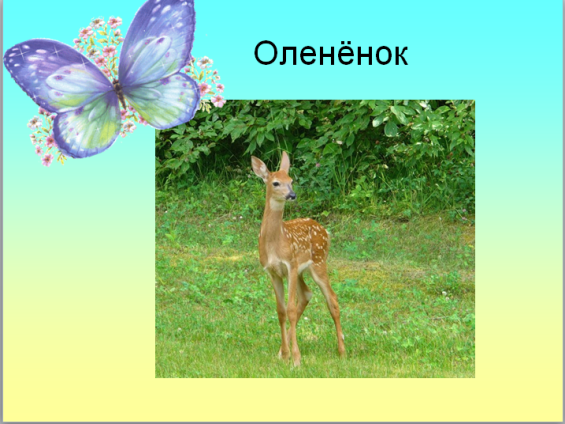 -Пользуясь составленным алгоритмом написания безударной гласной в корне, вставьте пропущенные буквы.X Домашнее задание.-По желанию выберите то задание, с которым вы справитесь дома самостоятельно: 1. Списать четверостишье, вставить пропущенные буквы, рядом в скобках записать проверочные слова. 2. Написать мини сочинение (маленькое сочинение, максимум 7коротких предложений) о герое этого четверостишья. 3.Продолжить стихотворение -  сочинить ещё 4 строчки к предложенному четверостишью.X1 Итог. Фиксация проблемного места в виде опоры на схему.-Вернёмся к нашим вопросам, которые мы поставили в начале урока.-Какие гласные в корне требуют проверки?- Какие слова являются для них проверочными?- Как вы подбирали проверочные слова?-Кто запомнил алгоритм правильного написания безударной гласной в корне?XI1 Оценка.-Оцените свою работу на уроке и покажите карточку нужного цвета.Красный – работал в полную силу, без ошибок.Зелёный – работал хорошо.Синий – мог работать лучше, надо постараться у меня ещё есть ошибки.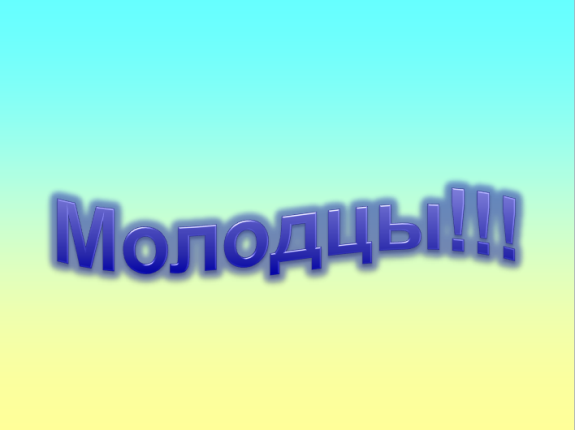      В корне слова             Ударением1.Прочитайте слова           2.Поставьте ударение3.Выделите корень   4.Проверочные     словаоаиея1●2●3●4●5●6●7●8●9●